OPIS VOZILAFOTOGRAFIJE VOZILA (poškodbe vozila so razvidne iz fotografij na zadnji strani)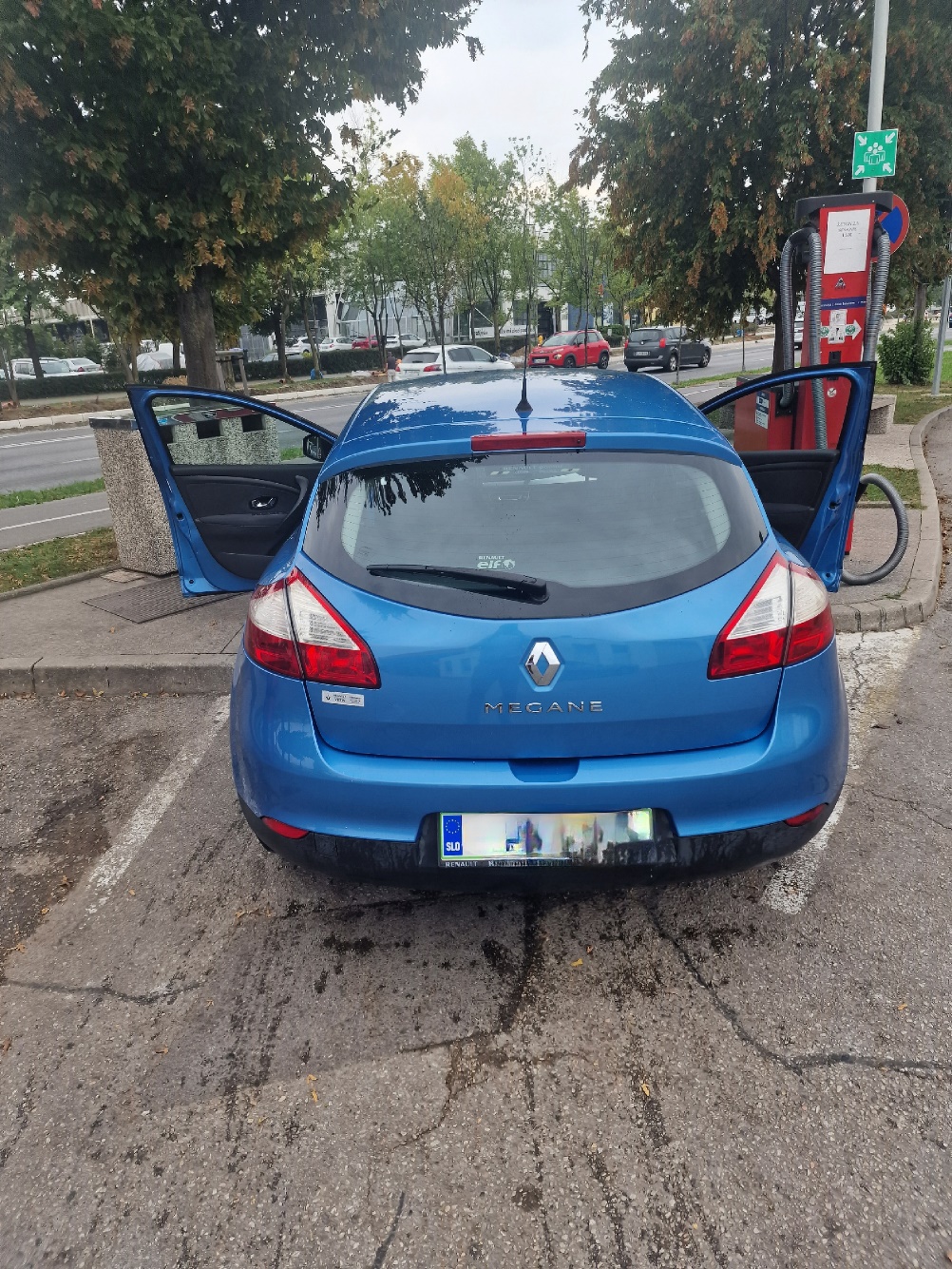 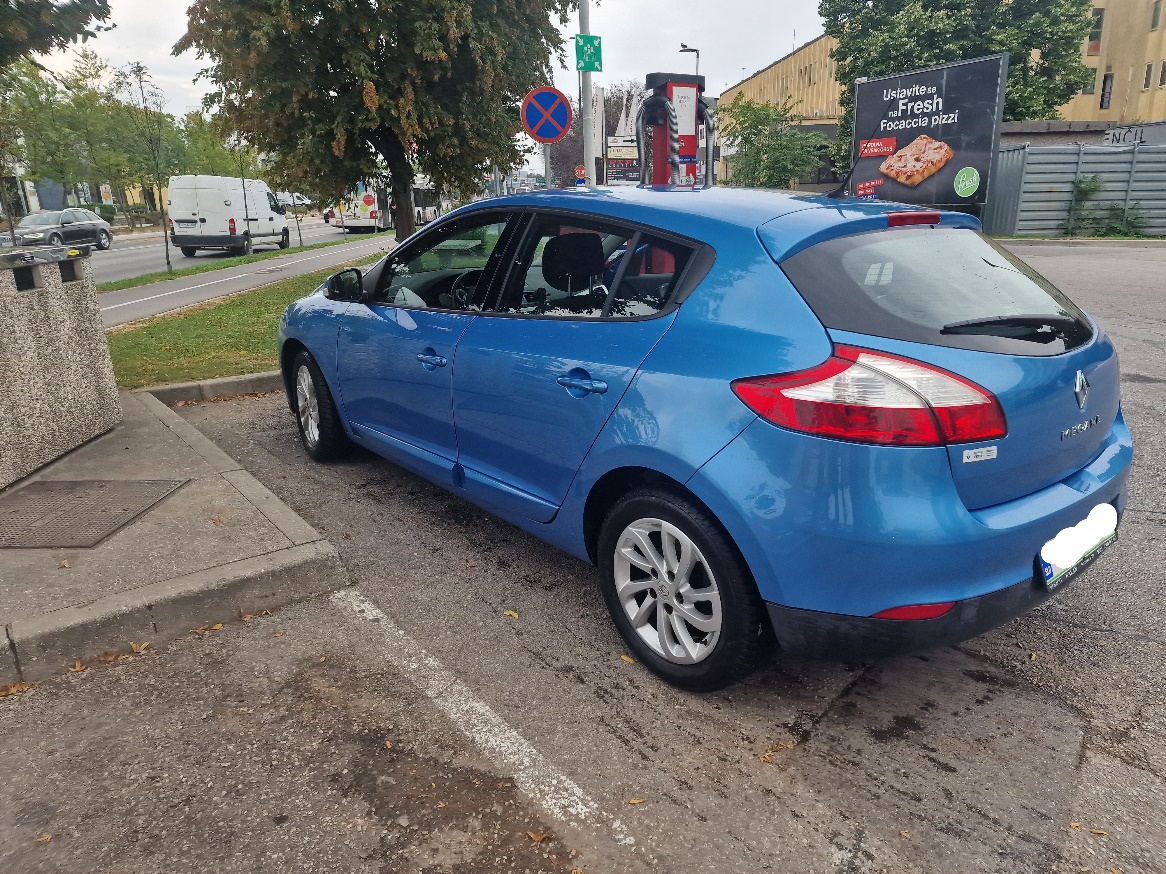 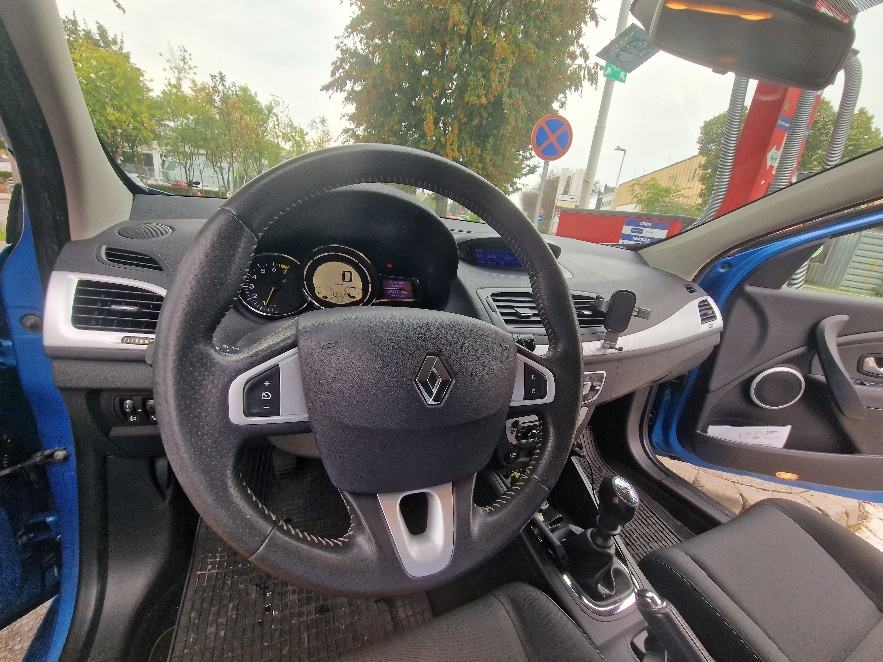 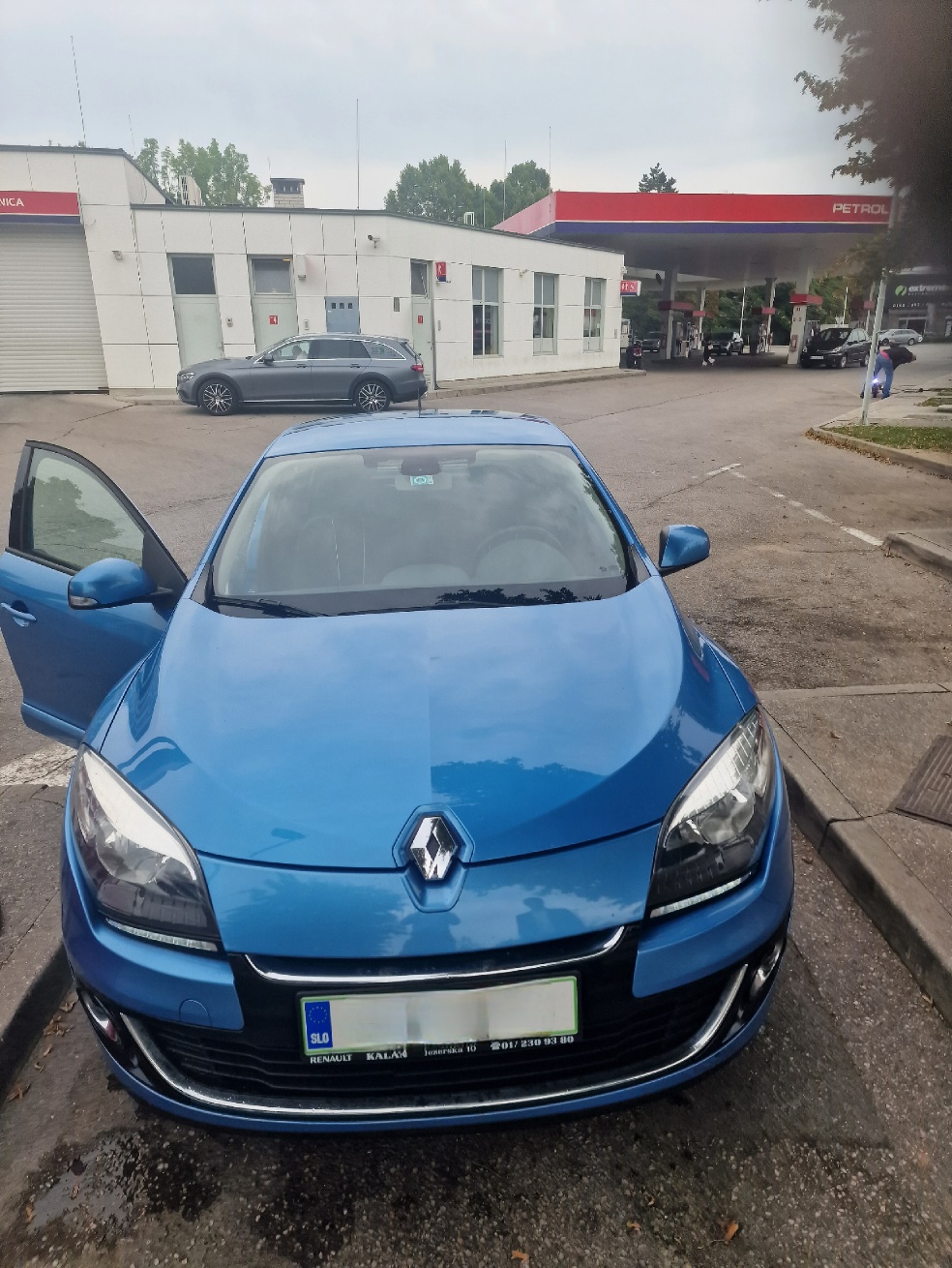 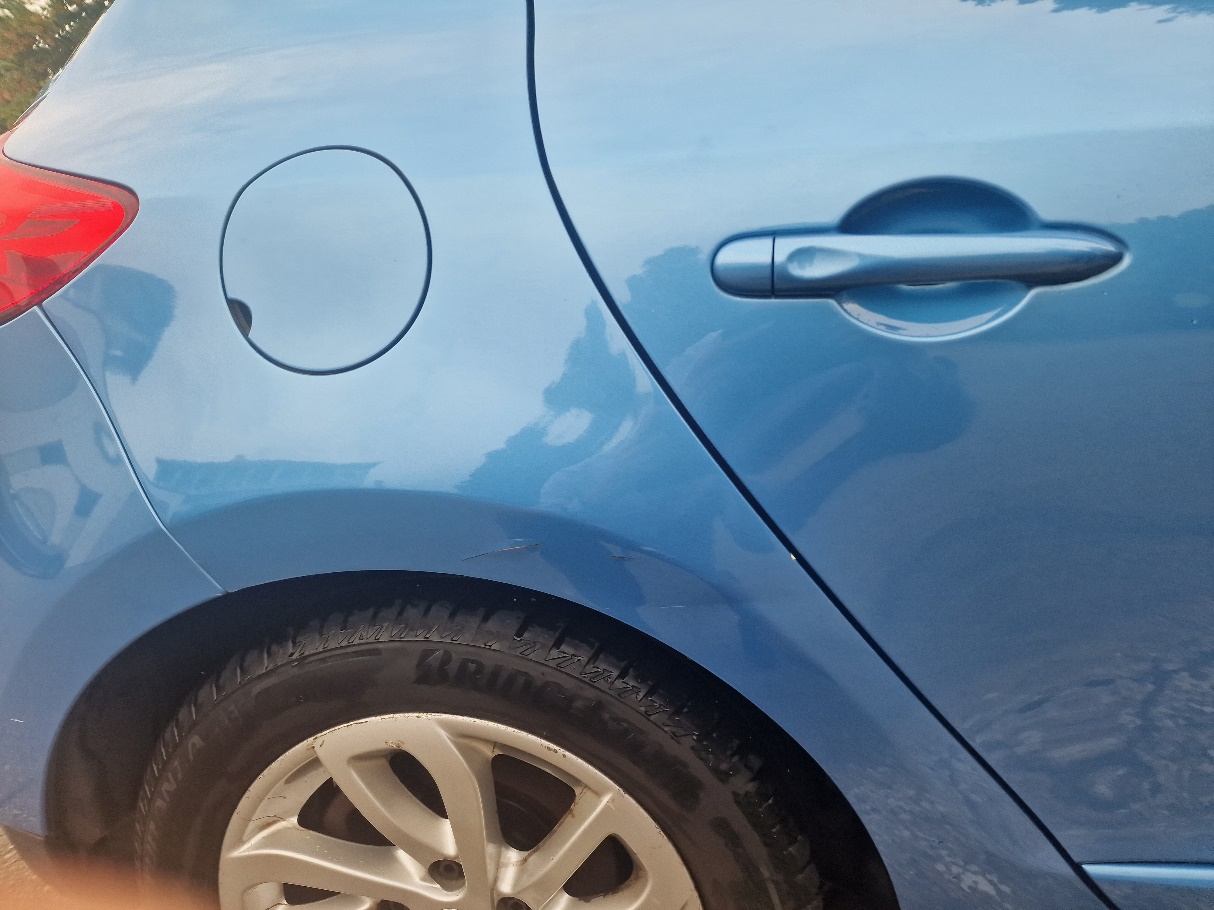 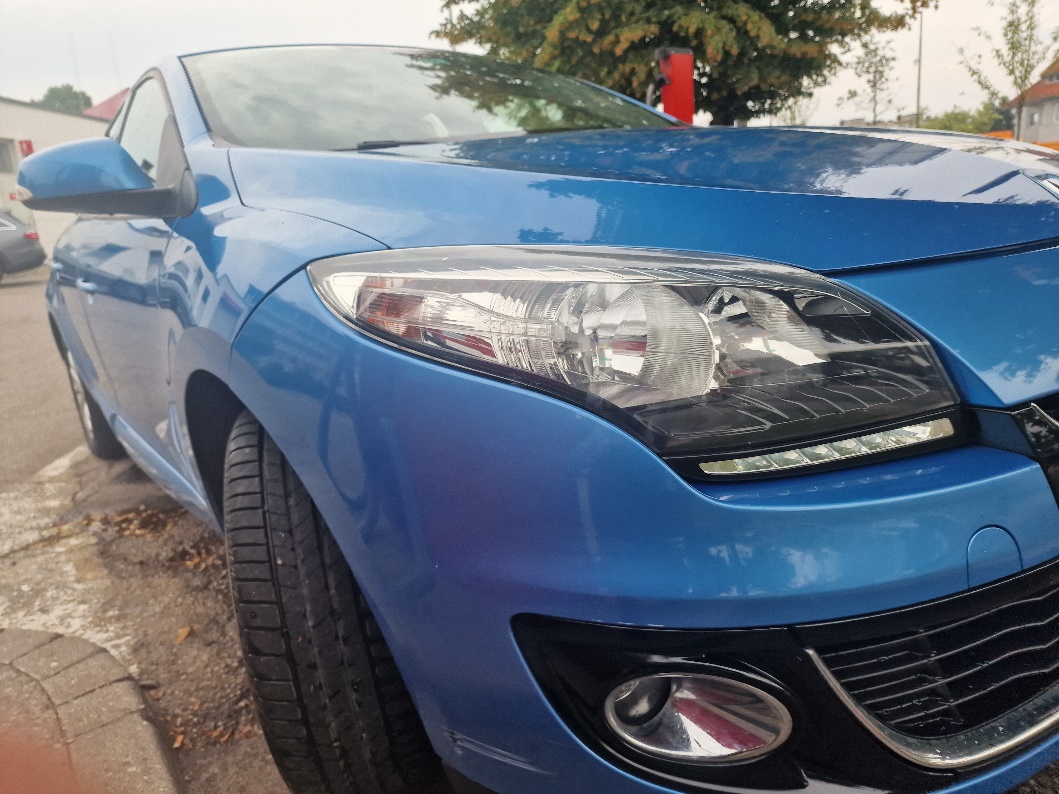 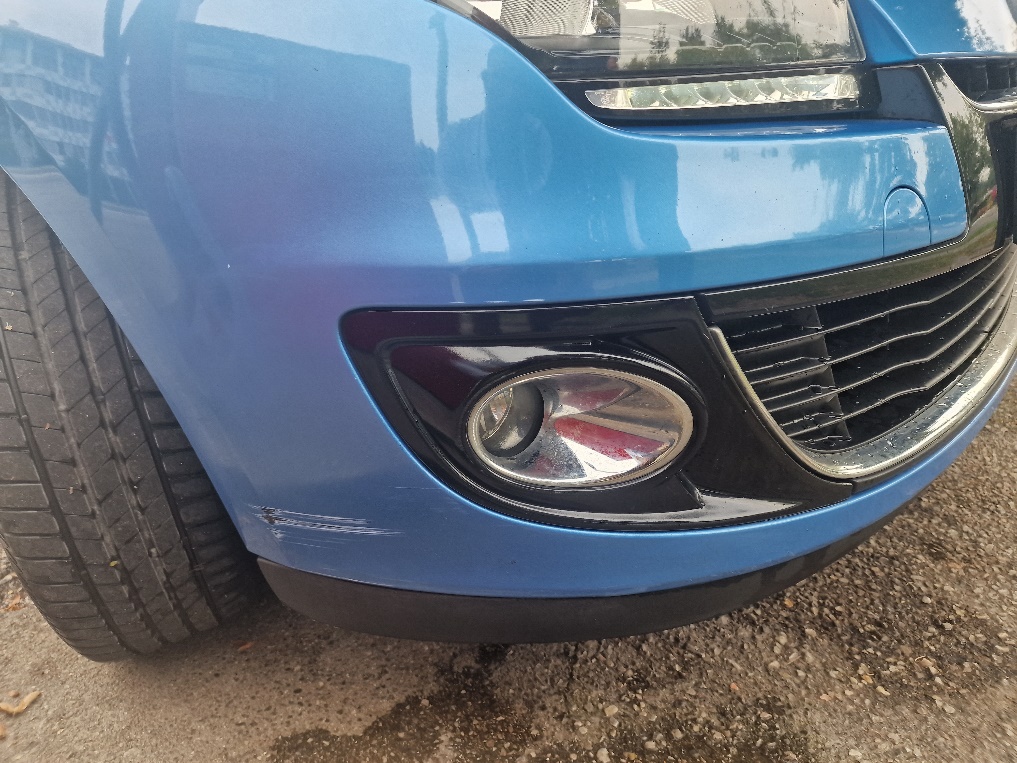 Osebno voziloRenault Megane Berline 1.6 16V DynamiqueInventarna številka1512001395Letnik2013Število prevoženih kilometrov (stanje na dan objave namere)105944Datum prve registracije26. 2. 2013Število sedežev5Identifikacijska številkaVF1BZ1U0247877124Moč motorja81 KWDelovna prostornina motorja1598 cm3BarvaE5M (svetlo modra)Stanje vozilaslovensko poreklovozilo ni karamboliranovozilo je registriranoredni servisi - pooblaščen serviser na vozilu je opaznih nekaj manjših odrgninOprema vozilaABS zavorni sistemBAS pomoč pri zaviranjuESP elektronski program stabilnostiASR regulacija zdrsa pogonskih koleszračne blazinesenzor za dežmeglenke3. zavorna lučKodno varovan vžig motorjaštev. sedežev: 5sedeži: nastavitev po višinisredinski naslon za rokoavtomatska klimatska napravaelektrični pomik prednjih in zadnjih stekeltonirana steklaogrevana, el. nastavljiva zunanja ogledalacentralno zaklepanje z daljinskim upravljanjemvolan: nastavljiv po višini in globiniservo volanmultifunkcijski volanšportni volanvolanski obroč oblečen v usnjetempomatavtoradio / CDpotovalni računalnikzadnja klop - deljiva 1/3 - 2/3lahka - ALU platišča:16 colpaket za kadilce12V vtičnicaIsofix sistem za pritrditev otr.sedežaVrsta gorivabencin